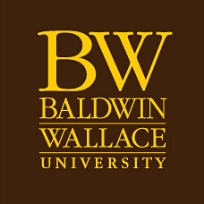 Fundraising Project Request Form (Staff)Date:		Date/timeline:					 	Name: 						Phone Number:Email Address:Type of Fundraising:	Direct Mail    Personal Ask    EventFundraising Goal:  $Project Description (Please describe the fundraising project for which you seek approval including who will conduct the fundraising if it is not you.):Please describe what level of support is needed from the Center for Philanthropy:Whom would you like to approach? IndividualsLocal BusinessesCorporations Foundations**Please list or attach a list of the names of the individuals, businesses or corporations you would like to approach.  Approval:Signature_________________________________________	Date________________                 Department Head or DeanSignature_________________________________________	Date________________    Vice President, The Center for Philanthropy & Alumni Engagement**Donations to Baldwin Wallace University are tax deductible when processed properly.  All gifts of cash and checks that benefit BW in any way must by processed by the Prospect Development and Data Analytics team (located in The Center for Philanthropy & Alumni Engagement).  In-kind gifts valued at $250 or higher (i.e. gift cards, food donations, etc.) require a receipt for tax purposes.  Please email a description of in-kind gifts valued at $250 or higher to:  gifts@bw.edu.  Include the name of the donor, contact name if a business, complete address, value of gift and complete description.
